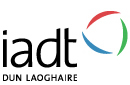 PG1 FORM: EXPRESSION OF INTEREST MASTERS BY RESEARCHPersonal DetailsProgrammeEducational History3.1 Undergraduate DegreeWhat were your main subjects studied?English Language (for non native speakers of the English Language)Please detail your qualifications in English.  You will be required to provide documentary evidence of your qualifications. Further Education / Professional Qualifications (if any)Other AchievementsPlease give details of other achievements, e.g. prizes, exhibitions, commissions, scholarships etc.Publications to date.  Please indicate type of publication, i.e. book, reference paper, review etc.Proposed area of Research (this may be selected from the suggested titles or from an applicant’s own area of interest)Practice Based Research6.1	ReferencesTwo academic references must be given.  IADT will assume permission to contact referees.DeclarationI confirm that the information given in this application is correct.IADT DUN LAOGHAIREConditions and regulations for application to IADTAcademic Session applied forPrior to submitting an application candidates must consult with the appropriate Head of Faculty within IADT and must ascertain whether or not the Faculty would support the Research application.Prior to submitting an application candidates must consult with the appropriate Head of Faculty within IADT and must ascertain whether or not the Faculty would support the Research application.Prior to submitting an application candidates must consult with the appropriate Head of Faculty within IADT and must ascertain whether or not the Faculty would support the Research application.Prior to submitting an application candidates must consult with the appropriate Head of Faculty within IADT and must ascertain whether or not the Faculty would support the Research application.Prior to submitting an application candidates must consult with the appropriate Head of Faculty within IADT and must ascertain whether or not the Faculty would support the Research application.Prior to submitting an application candidates must consult with the appropriate Head of Faculty within IADT and must ascertain whether or not the Faculty would support the Research application.Prior to submitting an application candidates must consult with the appropriate Head of Faculty within IADT and must ascertain whether or not the Faculty would support the Research application.Prior to submitting an application candidates must consult with the appropriate Head of Faculty within IADT and must ascertain whether or not the Faculty would support the Research application.Prior to submitting an application candidates must consult with the appropriate Head of Faculty within IADT and must ascertain whether or not the Faculty would support the Research application.Prior to submitting an application candidates must consult with the appropriate Head of Faculty within IADT and must ascertain whether or not the Faculty would support the Research application.NameSurnameSurnameFirst Name(s)First Name(s)First Name(s)First Name(s)First Name(s)First Name(s)Name on Birth Certificate if different from aboveSurnameSurnameFirst Name(s)First Name(s)First Name(s)First Name(s)First Name(s)First Name(s)Country of BirthNationality            GenderAddress for CorrespondenceTerm Address if different from aboveTelephoneHomeWorkWorkWorkWorkMobileMobileMobileMobileWhich discipline are you applying to? Creative Arts and MediaCreative Arts and MediaPublic CulturesPublic CulturesEntrepreneurshipEntrepreneurshipApplied Psychology Applied Psychology Are you applying for an IADT Scholarship?Are you applying for a Scholarship from another source? Dates attendedYear of AwardTitle of AwardResult of AwardInstitutions AttendedFull TimePart TimeExamining Body: e.g. IELTS, Cambridge, TOEFL Completion DateScoreDates attendedYear of AwardTitle of AwardResult of AwardInstitutions AttendedFull TimePart TimeTitle of the ProjectProposed starting datePlease attach an outline of the proposed research. This document should be no more than 2/3 pages and should include a brief literature review, the proposed research question (with possible hypotheses where appropriate), proposed methodology and references.Please attach an outline of the proposed research. This document should be no more than 2/3 pages and should include a brief literature review, the proposed research question (with possible hypotheses where appropriate), proposed methodology and references.Do you intend to submit work other than written format as part of your degree e.g. exhibition?YesNoHas prior approval been organised for this?YesNoNameNamePositionPositionAddressAddressTelephoneTelephoneE-MailE-MailSignature of ApplicantDateIt is the applicant’s responsibility to supply complete and accurate information.All sections of this form must be completed.Completion of this application form is the first step of the application process for research masters’ degrees. Please see the IADT’s Research Degrees Procedures and Guidelines on the Institute website for an outline of the full application process.  IF FALSE OR MISLEADING INFORMATION IS GIVEN BY AN APPLICANT THE APPLICATION WILL BE DISQUALIFIED.INCOMPLETE APPLICATIONS FORMS OR FORMS WHICH NEED TO BE RETURNED TO THE APPLICANT MAY BE DEEMED TOO LATE FOR CONSIDERATIONPlace offers are provisional until qualifications are checked.  The right is reserved to seek further information or clarification on any examinations or courses take by applicants which are relevant to their application.Data Protection Act:The information which you give on your application form may be used by the Institute to create an initial student record or to compile statistics for use within the Institute and by other organisations.  No statistical information which could identify you as an individual will be published.The decision of the Institute authorities in all questions arising in connection with entry procedures shall be final.